সংবাদ বিজ্ঞপ্তি                                                                                                                                  ২৬ জানুয়ারি ২০২৩বিল্ড/০১/২০২৩/৩১বরাবর: বার্তা সম্পাদক/ প্রধান প্রতিবেদক/ এসাইনমেন্ট এডিটর/ বিজনেস এডিটরবাণিজ্যমন্ত্রীর সঙ্গে বিল্ডের বৈঠককোম্পানি নিবন্ধন প্রক্রিয়া পরিপূর্ণ অটোমেশনের আহ্‌বান বিল্ডের আজ ২৬ জানুয়ারি, ২০২৩ তারিখে বাণিজ্য মন্ত্রী টিপু মুনশির সাথে সৌজন্য সাক্ষাৎ করেন বিজনেস ইনিশিয়েটিভ লিডিং ডেভেলেপমেন্টের (বিল্ড) চেয়ারপারসন নিহাদ কবির। বাণিজ্য মন্ত্রীর কার্যালয়ে এ সৌজন্য সাক্ষাৎ অনুষ্ঠিত হয়।বাণিজ্যমন্ত্রী টিপু মুনশি বলেন, তার মন্ত্রণালয় ট্রেড লাইসেন্স নবায়নের মেয়াদ ৫ বছর পর্যন্ত বৃদ্ধিসহ বিদ্যমান ব্যবসায়ের লাইসেন্স/ রেজিস্ট্রেশন পাওয়ার প্রক্রিয়া সহজ করার জন্য অন্যান্য মন্ত্রণালয়ের সাথে নিবিড় যোগাযোগ অব্যাহত রাখবে। এর পরিপ্রেক্ষিতে, তাঁর মন্ত্রণালয় বিগত নভেম্বর, ২০২২ এ আমদানি নিবন্ধন সার্টফিকেট ও রপ্তানি নিবন্ধন সার্টিফিকেট ১ বছরের পরিবর্তে ৫ বছরের জন্য প্রদানের জন্য একটি বিজ্ঞপ্তি জারি করেছে।আরজেএসসির পরিষেবাগুলির পূর্ণ অটোমেশনের জন্য বিল্ড প্রস্তাবিত সুপারিশের কথা উল্লেখ করে তিনি বলেন, আমরা কিছু অভ্যন্তরীণ প্রক্রিয়া সংস্কারের মাধ্যমে দ্রুত সম্পুর্ণ অটোমেশনের জন্য কাজ করছি এবং অচিরেই নিবন্ধন পরিষেবাগুলি অনলাইনে প্রদানের মাধ্যমে কাগজবিহীন অফিস হতে চাই।বিল্ড  চেয়ারপারসন নিহাদ কবির একক মালিকানাধীন কোম্পানির (ওপিসি) জন্য উচ্চ পরিশোধিত মূলধনের আবশ্যকতার বিষয়ে উদ্বেগ প্রকাশ করে বলেছেন যে  উচ্চ পরিশোধিত মূলধন আরোপের কারণে একক মালিকানাধিন কোম্পানি, বিশেষ করে এসএমই ভিত্তিক ওপিসি, আশানুরূপ বৃদ্ধি পায়নি। এক্ষেত্রে বর্তমানে আরোপিত ২৫ লাখ টাকা পরিশোধিত মূলধনের বাধ্যবাধকতা বাতিল করে তা প্রাইভেট লিমিটেড কোম্পানির মতো করা যেতে পারে। তিনি মন্ত্রীকে একক মালিকানাধীন কোম্পানির জন্য ন্যূনতম পরিশোধিত মূলধনের সীমা সম্পূর্ণ পুনর্বিবেচনা করার আহ্বান জানান, যেখানে পরিশোধিত মূলধনের সর্বোচ্চ সীমা থাকতে পারে।তিনি সারা দেশে ব্যবসায় কার্যক্রম সুষ্ঠুভাবে পরিচালনার জন্য এবং ই-কমার্স ও এফ-কমার্স এর ব্যবসায়িক ধরন বিবেচনা করে ট্রেড লাইসেন্সের জন্য বাণিজ্যিক ঠিকানার প্রয়োজনীয়তা সম্পূর্ণরূপে অপসারণ করার আহ্বান জানান।এমসিসিআই সভাপতি মোহাম্মদ সাইফুল ইসলাম বলেছেন, সরকার ট্রেড লাইসেন্সের নবায়নের সময়সীমা পাঁচ বছর পর্যন্ত বাড়ানোর কার্যক্রম হাতে নিয়েছে যাতে এই লাইসেন্স বার্ষিক নবায়নের জটিলতা কমিয়ে ব্যবসায় প্রক্রিয়া সহজতর করা যায়। এটি একটি অত্যন্ত প্রশংসনীয় উদ্যোগ। তবে, ইউনিয়ন পরিষদ এবং পৌরসভাসহ সকল স্তরে ট্রেড লাইসেন্স প্রদান প্রক্রিয়া একইরকম ভাবে সহজতর করার পাশাপাশি আশু বাস্তবায়নের উপর জোর দিতে হবে। তিনি প্রস্তাব করেন যে, সরকার ট্রেড লাইসেন্স প্রদান প্রক্রিয়া ডিজিটাল করার মাধ্যমে রাজস্ব আয়কারী সংস্থার মাধ্যমে ৫ বছরের সমস্ত প্রাসঙ্গিক ফি সংগ্রহ করে সংশ্লিষ্ট সংস্থার কাছে রাজস্ব স্থানান্তর করতে পারে।বিল্ডের সিইও ফেরদৌস আরা বেগম বলেন, স্থানীয় সরকার বিভাগ কর্তৃক ৫ বছর ভিত্তিক ট্রেড লাইসেন্স প্রদান/ নবায়নের বিজ্ঞপ্তিটি একটি দুর্দান্ত পদক্ষেপ। তবে, বিজ্ঞপ্তিটি পৌরসভা এবং ইউনিয়ন পরিষদের জন্য প্রযোজ্য না হওয়ায় অনেক ক্ষুদ্র উদ্যোক্তার এখনো এটি একটি উদ্বেগের বিষয়। বাণিজ্যমন্ত্রী তাঁর এ বক্তব্যের সাথে একমত পোষণ করেন।ফেরদৌস আরা বেগম আরও বলেন, বিল্ড এবং বাণিজ্য মন্ত্রণালয় প্লাস্টিক, চামড়া এবং হালকা প্রকৌশল খাতের জন্য রপ্তানি রোডম্যাপ তৈরি করেছে যাতে ২০৩০ সালের মধ্যে এ খাতগুলোর জন্য যথাক্রমে ২২ বিলিয়ন মার্কিন ডলার, ১২.৯ বিলিয়ন মার্কিন ডলার  এবং ১২.৫৬ বিলিয়ন মার্কিন ডলার রপ্তানি লক্ষ্যমাত্রা নির্ধারণ করা হয়েছে।রোডম্যাপের কর্মপরিকল্পনা বাস্তবায়নের প্রয়োজনীয়তার ওপর গুরুত্বারোপ করে তিনি বলেন, বাণিজ্য মন্ত্রণালয়ের নেতৃত্বে এ রোডম্যাপসমূহ বাস্তবায়নের মাধ্যমে দেশের রপ্তানি খাত আরো সমৃদ্ধ হতে পারে। উপস্থাপনায় তিনি কিছু গবেষণা ও জরিপ সংক্রান্ত কার্যক্রম সম্পর্কে অবহিত করেন এবং একটি উন্নয়নশীল দেশে উত্তরণের যাত্রায় বাণিজ্য মন্ত্রণালয়ের সাথে আরও সহযোগী হয়ে কাজ করার আগ্রহ প্রকাশ করেন।সভায় বিল্ডের ট্রাস্টি বোর্ডের সদস্য ও ঢাকা চেম্বারের প্রেসিডেন্ট ব্যারিস্টার মোঃ সামির সাত্তার উপস্থিত ছিলেন। webxZ,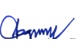 †di‡`Šm Aviv †eMg ∣ wmBI ∣ weì ∣ †gvevBj: 01714102994 ∣ B‡gBj: ceo@buildbd.org ∣ www.buildbd.org         